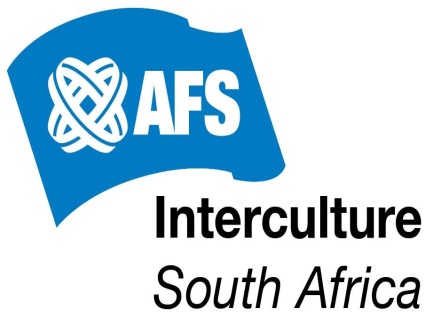 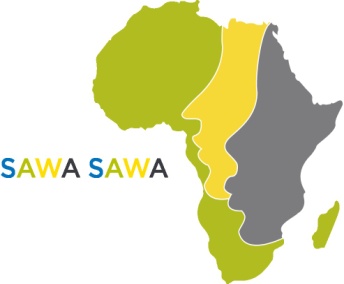    SAWA SAWA EgyptParticipant Application FormPlease attach a photoPart 1: Participant Information					(Please fill out in English) Last (Family) Name: _________________________(As written on passport)First Name: ________________________________Middle Name: _____________________________Nationality: _______________________________Date of Birth: __________________ (dd/mm/yyyy)Occupation: ________________________________Address: __________________________________City: _____________________________________Home Phone: City Code _____Number___________Mobile Phone: _____________________________E-mail: ___________________________________Part 2: Placement Information								       2.1 Do you smoke?  	Yes ۝		NO ۝2.1.1 Can you live in a home where other people smoke inside the house?     Yes ۝       NO ۝2.2 What Languages do you know? Please list &indicate your SPEAKING ability in each Language.Language:  _______________________ ۝ Poor   ۝Fair   ۝ Good   ۝Excellent Language:  _______________________ ۝ Poor   ۝Fair   ۝ Good   ۝Excellent Language:  _______________________ ۝ Poor   ۝Fair   ۝ Good   ۝Excellent Language:  _______________________ ۝ Poor   ۝Fair   ۝ Good   ۝Excellent 		2.3 Can you live in house where pets are living inside?  	Yes ۝		NO ۝2.4 Do you have any dietary restrictions for health, religion or other reasons?        Yes ۝		NO ۝If yes, please explain: ___________________________________________________________________2.5 Do you have allergies?         Yes ۝		NO ۝If yes, please explain: ___________________________________________________________________Part 3: Self Introduction This part is meant to help your host learn more about you		       3.1 Describe your work, your interests (hobbies): ___________________________________________________________________________________________________________________________________________________________________________________________________________________________________________________________________________________________________________________________________________________________________________________________________________________________________________________________________________________________________________________________________________________________________________________________________________________________________________________________________________________________________________________________________________________________________________________________________________________________________________________________________________________________________________________________________________________________________________________________________________________3.2 Introduce your family and friends___________________________________________________________________________________________________________________________________________________________________________________________________________________________________________________________________________________________________________________________________________________________________________________________________________________________________________________________________________________________________________________________________________________________________________________________________________________________________________________________________________________________________________________________________________________________________________________________________________________________________________________________________________________________________________________________________________________________________________________________________________________3.3 Have you had any previous involvement with AFS?           Yes ۝		NO ۝If yes, please explain: _______________________________________________________________________ __________________________________________________________________________________________________________________________________________________________________________________________________________________________________________________________________________________________________________________________________________________________________________________________________________________________________________________________________________________________________________________________________________________________________________________________________________________________________________________________________________________________________________________________________________________________________________________________________________________________________________________________________________________________________________________________3.4 What reasons, motivations and expectations made you apply for this exchange ?___________________________________________________________________________________________________________________________________________________________________________________________________________________________________________________________________________________________________________________________________________________________________________________________________________________________________________________________________________________________________________________________________________________________________________________________________________________________________________________________________________________________________________________________________________________________________________________________________________________________________________________________________________________________________________________________________________________________________________________________________________________3.5 Have you travelled in Africa before? Where ? When? Purpose?__________________________________________________________________________________________________________________________________________________________________________________________________________________________________________________________________________________________________________________________________________________________________________________________________________________________________________________________________________________________________________________________________________________________________________________________________________________________________________________________________________________________________________________________________________________________________________________________________________________________________________________________________________________________________________________________3.6 Other remarks_______________________________________________________________________________________________________________________________________________________________________________________________________________________________________________________________________________________________________________________________________________________________________________________________________________________________________________________________________________________________________________________________________________________________________________________________________________________________________________________________________________________________________________________________________________________________________________________________________________________________________________________________________________________________________________________________________________________________________________________________________________________________________________________________________________________________________________________________________________________________________________________________________________________________								_______________	Date (dd/mm/yyyy) 			   		                                             Signature 